Поход в краеведческий музей	В этом году исполняется 130 лет со дня рождения Е.Н. Павловского. Как мы уже сообщали, в техникуме проводится ряд мероприятий, посвященных этой дате. 10 апреля студенты группы 1-4 в сопровождении преподавателя биологии Вензелевой Наталии Игоревны посетили краеведческий музей города Борисоглебска. Их вниманию была предложена экспозиция, посвященная  семье Павловских.	Ребят заинтересовал рассказ как о самом ученом, так и о его семье. Много познавательного они узнали и о братьях Евгения Никаноровича – Василии и Константине. Они также были военными врачами.	 В продолжение темы первокурсники решили принять участие в защите рефератов, которое состоится в апреле.  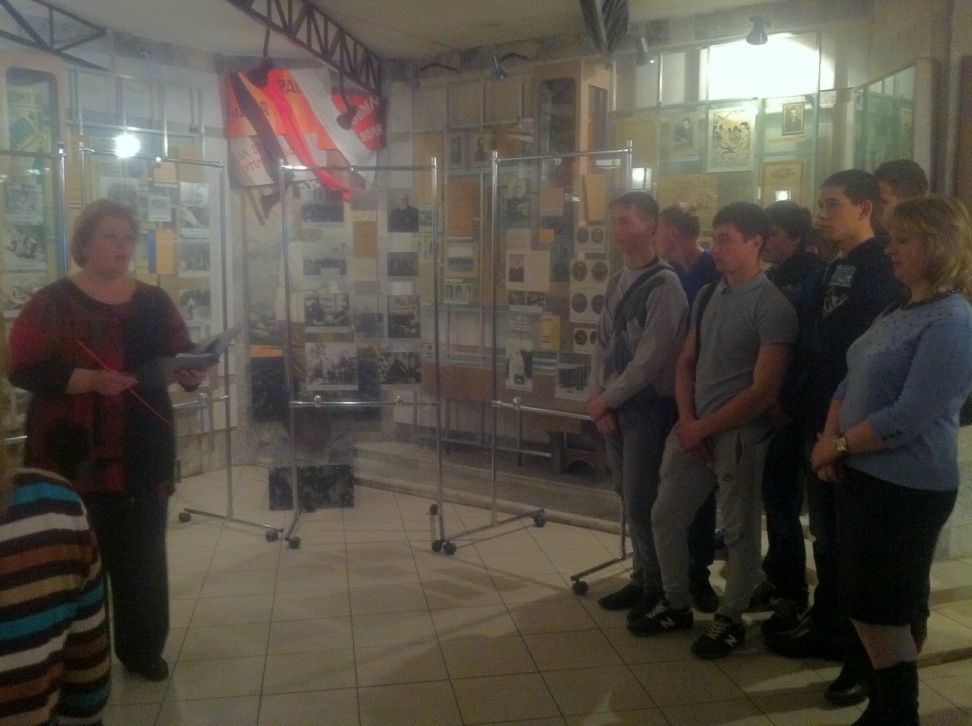 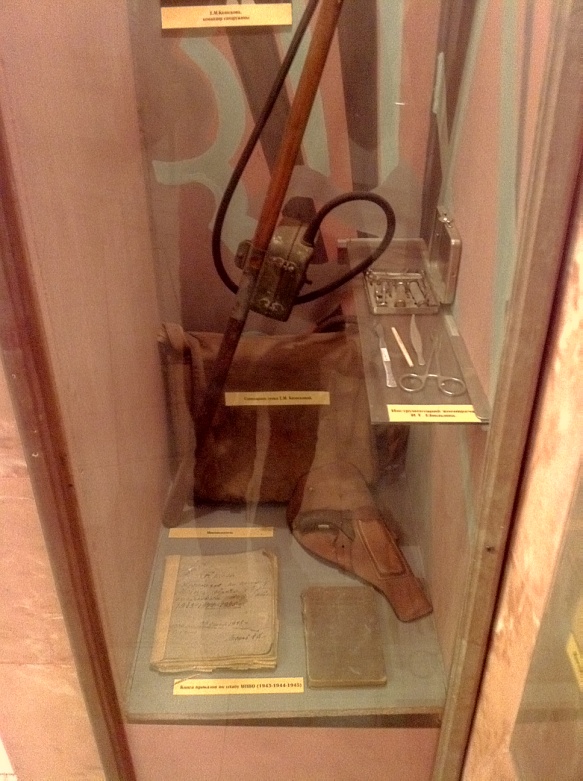 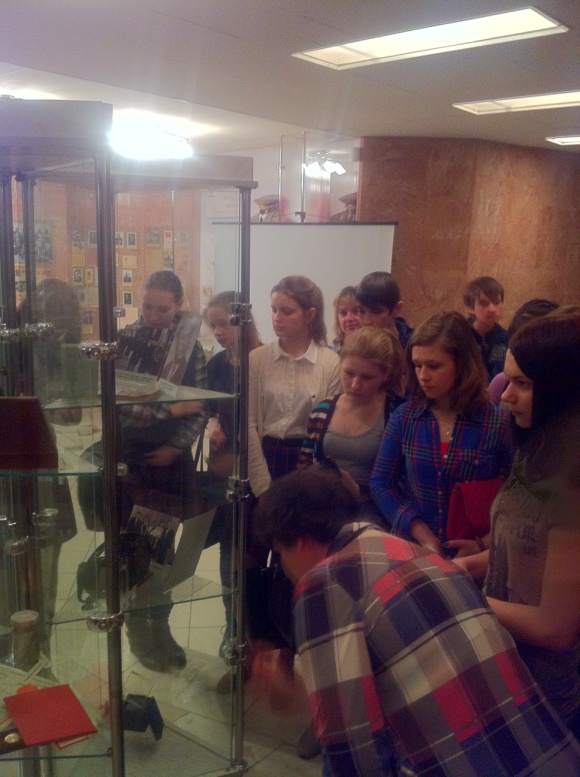 